ИЗЈАВА КЛУБА КОЈИ УСТУПА ИГРАЧА / ИГРАЧИЦУНа основу одлуке надлежних органа клуба, сагласни смо да именовани играч / играчица буде регистрован / регистрована за горе наведени клуб, на двојну регистрацију, за наредну такмичарску сезону.Потпис одговорног лица клуба                                                           Датум: ______________ . год.                                                                                М.П.___________________________ИЗЈАВА ИГРАЧА / ИГРАЧИЦЕСвојом вољом изјављујем да сам изабрао / изабрала клуб у којем желим а наступам на двојну регистрацију. Упознат / упозната сам са нормативним актима клуба и Кошаркашког савеза РС и обавезујем се да ћу поштовати и спроводити све обавезе које произилазе из тих аката.Потпис одговорног лица клуба:                                                  Потпис играча / играчице:___________________________               М.П.                     ________________________________Датум:                                                                                      Потпис родитеља за играча/играчицу                   ______________. године                                                        млађе од 18 година:                                                                                                  ________________________________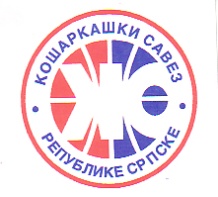                                                                             Образац РП-03Кошаракашки савез Републике СрпскеС А Г Л А С Н О С Тза наступ играча / играчицена двојну регистрацијуФотографијаКЛУБ ЗА КОЈИ ЈЕ ИГРАЧ / ИГРАЧИЦА РЕГИСТРОВАНАЕВИДЕНЦИОНИ БРОЈ КЛУБАКЛУБ ЗА КОЈИ ИГРАЧ / ИГРАЧИЦА НАСТУПА НА ДВОЈНУ РЕГИСТРАЦИЈУЕВИДЕНЦИОНИ БРОЈ КЛУБАПРЕЗИМЕ, ИМЕ ОЦА, ИМЕИГРАЧА / ИГРАЧИЦЕЈМБГ ИГРАЧА / ИГРАЧИЦЕДАТУМ РОЂЕЊА ИГРАЧА / ИГРАЧИЦЕЕВИДЕНЦИОНИ БРОЈИГРАЧА / ИГРАЧИЦЕ